A place in St Matthew’s Nursery Centre will not require the child to attend that mainstream setting on reaching school age.A parent who chooses to send a child to another LA Nursery or non-LA provision will not be discriminated against when school places are allocated.Our Nursery provides a minimum of 10 places for 30 hours childcare and places for 44 children on a part time basis (15 hours a week childcare).  It is at the school’s discretion to extend or reduce the 30 hours places.  The staffing establishment consists of one experienced qualified teacher (Nursery Leader) one member of staff with at least a full and relevant level 2 qualification, one other Teaching Assistant plus students.  These ratios are in accordance with the Statutory Framework for the Early Years Foundation Stage published on the 3rd March 2017.Session TimesAll parents are offered up to 15 hours per week flexible provision for their children to a maximum of three hours a day.  This is in line with the Government’s statutory requirement.The Nursery is open five days per week.  Session times are as follows:For 15 Hour a week sessionsMonday – Friday morning 8.40 am - 11.40 am.Monday – Friday afternoon 12.15 pm - 3.15 pm.For 30 Hour a week sessionsMonday – Friday 8.40am to 3.15pmGates open five minutes prior to the session starting.30 hours free childcareWe have 10 places for children eligible for 30 hours free childcare which are offered on a first come first served basis.   Parents should provide their child/ren with a packed lunch and water bottle.  There is a charge of £10 per week per child to cover the lunchtime period which is payable weekly in advance on the Monday morning.  Parents of three and four year olds may be eligible for 30 hours free childcare if they meet the following criteria:They earn or expect to earn the equivalent to 16 hours at National Minimum or Living Wage over the coming three months.This equates to £120 a week (or c.£6,000 a year) for each parent over 25 years old or £112.80 a week (or c.£5,800 a year) for each parent between 21 and 24 years old.This applies whether you are in paid employment, self-employed or on zero hours contract.The parent (and their partner where applicable) should be seeking the free childcare to enable them to work.Where one or both parents are on maternity, paternity, shared parental or adoption leave, or if they are on statutory sick leave.Where one parent meets the income criteria and the other is unable to work because they are disabled, have caring responsibilities or have been assessed as having limited capability to work.Where a parent is in a ‘start up period’ (ie, they are newly self-employed) they do not need to demonstrate that they meet the income criteria for 12 months.If a non-EEA national, the parent must have recourse to public funds.Parents should apply via the online Childcare Service : https://www.childcarechoices.gov.uk/If approved a code is given and this must be brought to school along with parents’ National Insurance Number and child’s date of birth.  You will be asked to complete a Privacy Notice to enable us to proceed with your application.  It is the parents’ responsibility to reconfirm their eligibility every three months to continue to receive the 30 hours free childcare.  All children have differing needs.  If your child finds the transition between home and nursery difficult, we reserve the right to commence with 15 hours a week and gradually increase the provision as your child settles into a more structured educational setting.If your child is struggling to adapt within our setting we do not have the capacity to add additional adults over the lunchtime periods to supervise your child safely.  Therefore you may be asked to make alternative arrangements over the lunchtime period between the hours of 11.40am and 12.15pm.Induction Sessions for NurseryThese operate at the end of the half-term before a child starts Nursery.  Children are invited to attend a minimum of two sessions.  During the sessions parents are encouraged to leave their children in order for their child to begin to familiarise themselves with nursery routines and expectations.  These sessions are also used to ensure that children become familiar with the adults and children that they will be working with during their time in Nursery.  An additional meeting is also arranged for the parents of new Nursery starters.  This session allows parents to complete admission forms, familiarise themselves with the environment, staff and ways of working and where to obtain uniform from.Reception TransferThese are for Nursery children who will be transferring to St Matthew’s School and take place during the half term prior to transfer to full time school.  The children are invited to a minimum of two sessions plus a whole day.  Parents will be notified of these dates during the term prior to entry into school.  There are also planned opportunities for the Reception teacher to visit and work with the children within the Nursery Centre to further support the transition from Nursery to Reception.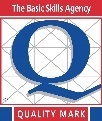 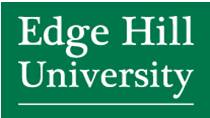 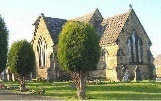 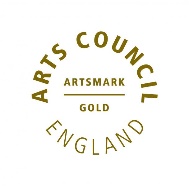 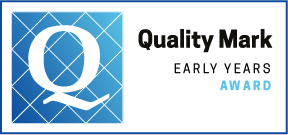 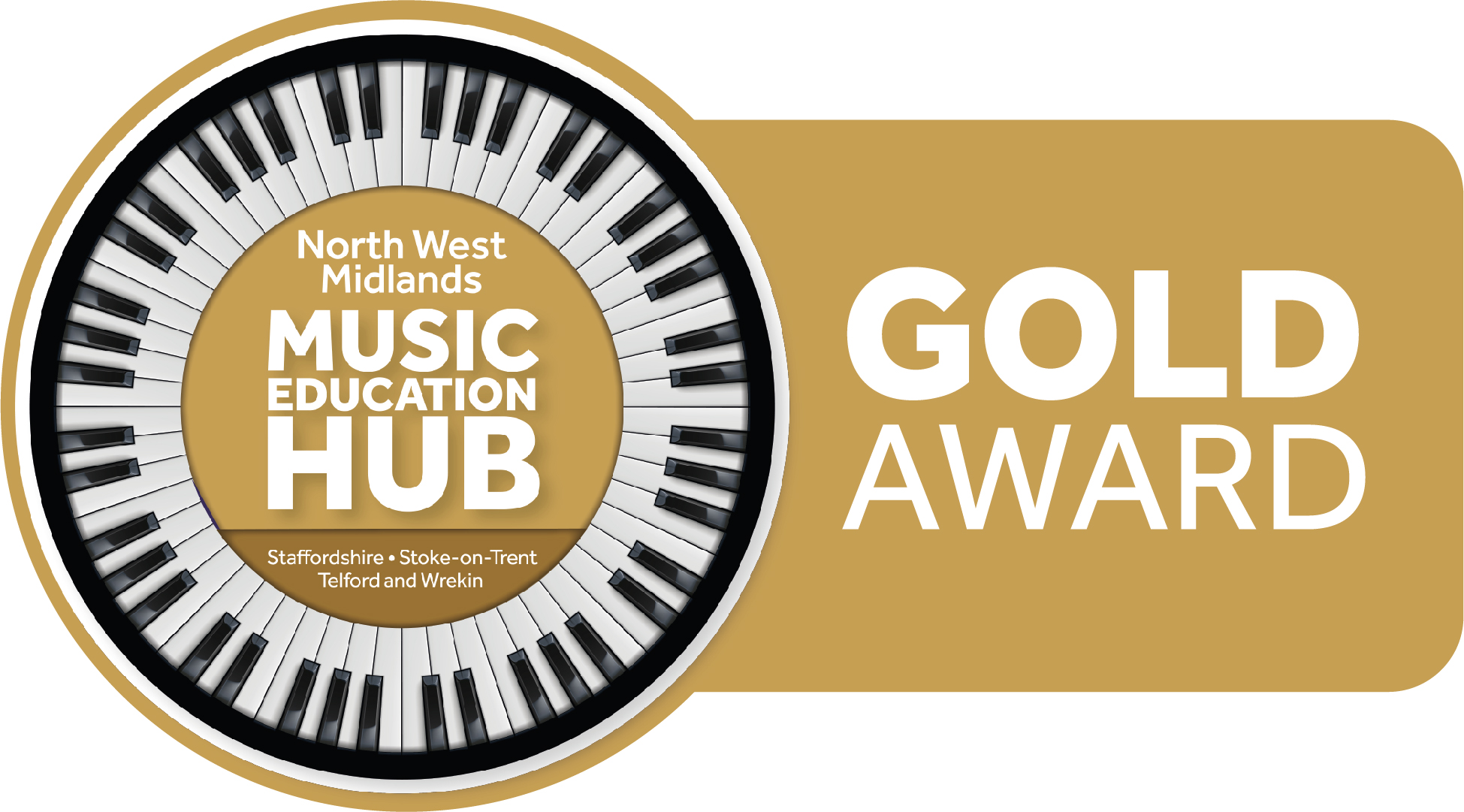 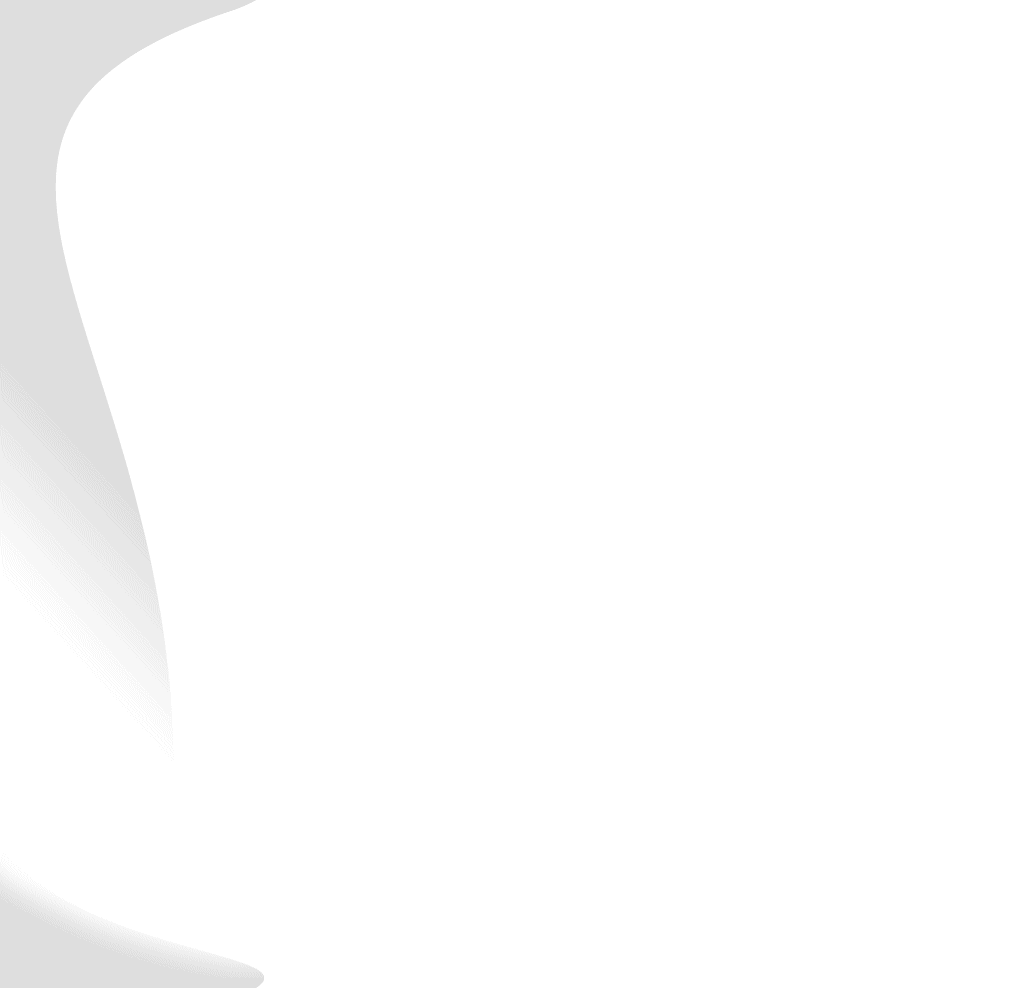 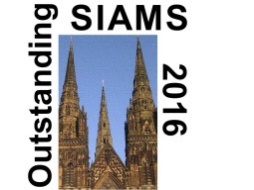 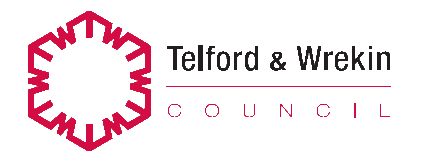 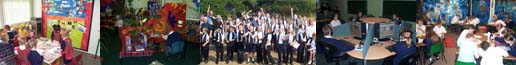 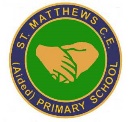 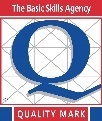 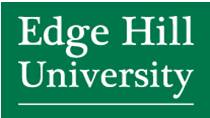 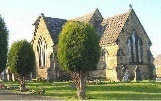 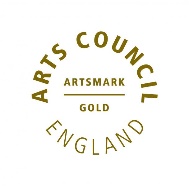 